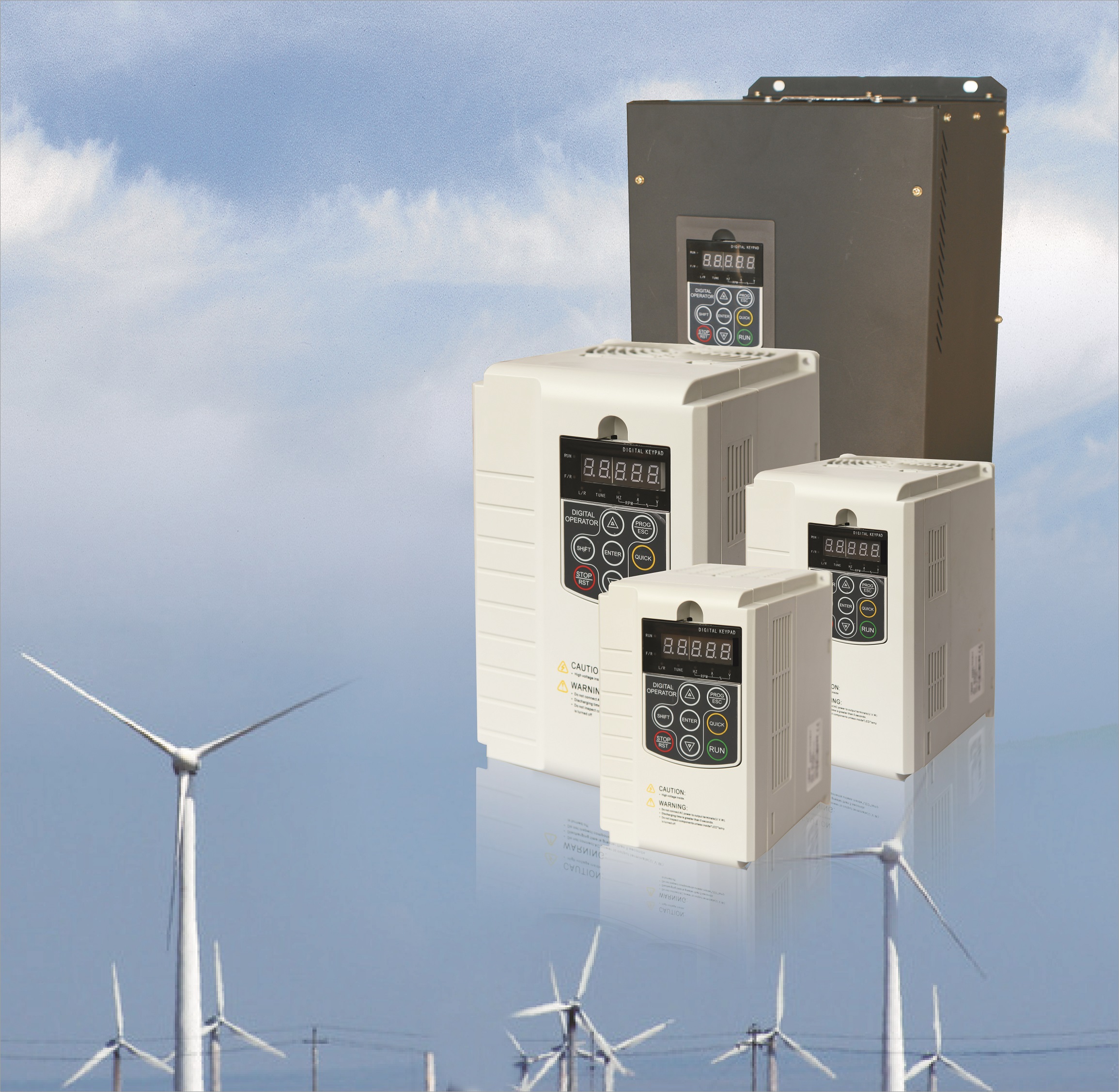 ВЕКТОРНЫЕ ПРЕОБРАЗОВАТЕЛИ ЧАСТОТЫSAVE ENERGYСерия: VFD3100Управление скоростью и моментом без датчикаУправление режимом энергосбереженияСамонастройка на электродвигательВысокая перегрузочная способностьУправление по протоколу ModBus RTUТехнические характеристикиМодельный ряд преобразователей частоты VFD3100Идентификационная табличкаСЕРИЯ. VFD3100векторноеуправлениескоростьюилимоментом
электроприводабездатчиков, свозможностьювольт-частотногоуправления для насосов и вентиляторовМОЩНОСТЬ.дватипа:
G – номинальнаямощность (врежимевекторногоуправленияскоростьюилимоментом)
P – максимальнаямощность (врежимевольт-частотногоуправления вращением)НАПРЯЖЕНИЕ.тритипа:
4 – 3-хфазное 380 Вольт (+/-15%)
2S – 1-офазное 220 Вольт (+/-15%)Функции / параметрыФункции / параметрыОписание / значенияОсновныеНоминальное напряжениеТрехфазное: 380V (-15% ~+15%)Частота: 50/60HzОсновныеРежимы управленияВекторное, без датчика, управление скоростью или моментом (“SVC” – sensorlessvectorcontrol)Вольт-частотное, (“V/F” – volt/frequency)ОсновныеДиапазон по скорости1:100 (SVC)ОсновныеТочность установки скорости±0.5% от максимальной скорости (SVC)ОсновныеДиапазон частот0.00-400.00HzОсновныеНесущая частотаОт 1.0 до 15.0 kHz,ОсновныеНачальный момент0.5Hz 150%(SVC)1.0Hz 150%(V/F)ОсновныеПерегрузка по току200% в течении 60s от номинального для SVC150% в течении 60s от номинального для V/FУправленияВажные функцииОтслеживание и подхват скорости, Управление моментом (усиление или ограничение), Автоматическая самонастройка на двигатель, Ограничение тока привода в реальном времени, Настройка ПИД регулятора векторного режима,Распределение нагрузки для нескольких приводов,Управление энергосбережением «SaveEnergy».УправленияИсточники задания частотыКлавиатура, Коммуникационный порт, Аналоговый вход AI1/AI2, Быстродействующий импульсный вход HDI, многоступенчатый от внутреннего PLC, от внутреннего PID регулятора, Комбинированный режим от двух источников с возможностью управления переключением между ними по командам с дискретных входов или коммуникационному интерфейсу.УправленияДинамическое торможениеНачальная частота: 0.00-400.00Hz; Ток: 0.0-150%; Время: 0.0-50.0s; Нет необходимости в ожидании старта преобразователя  после начала торможения, реализовано быстрое торможениепостоянным током.СпециальныеМультифункциональные кнопки быстрого доступа Мультифункциональные кнопки быстрого доступа могут быть назначены для таких команд как JOG (толчок), REV (вперед), FWD (назад), сброс текущего значения установленного кнопками UP/DOWN (вверх/вниз), перебор на дисплее значений отображения текущих значений параметров, режим быстрой отладкиСпециальныеРежим мульти-менюБазовое меню и менюбыстрой навигацииСпециальныеОбщая/Внешняя шина питания VDCОбъединение множества ПЧ на одну шину VDC, с автоматической балансировкой, а так же возможность подключения внешнего источника постоянного тока, в том числе аккумуляторной батареи для питания преобразователяСпециальныеУправление качающей частотойЧастотное управление мульти-пирамидальными волнами (для специальных станков)СпециальныеУправление счетомФункции счетчикаЗащитаЗащитаОт перегрузки по току, перегрузки двигателя, перегрева, превышения и просадки а так же потери фазы питающего напряженияСредаМесто установкиВ помещениях или оболочках шкафов, под козырьком от прямого попадания солнечных лучей, без водяных паров,  и паров, вызывающих коррозию металлов и солевые отложения, без пыли и взрывоопасных концентраций веществ в окружающем воздухе.СредаВысота над морем<1000mСредаТемпература эксплуатации－10℃~＋40℃（в диапазоне: 40℃~50℃，без образования конденсата）СредаВлажность<95%RH，без конденсатаСредаВибрация<5.9m/s2（0.6g）СредаТемпература хранения－20℃~＋60℃ТипНапряжениепитанияНоминалвходноготока (А)Номиналвыходноготока (А)Мощностьдвигателя(КВт)Габаритные размеры, ммVFD3100-0R7G-43 фазы  380ВДиапазон:-15% ~+15%3.42.50.75185x118x154VFD3100-1R5G-43 фазы  380ВДиапазон:-15% ~+15%5.03.71.5185x118x154VFD3100-2R2G-43 фазы  380ВДиапазон:-15% ~+15%5.852.2185x118x154VFD3100-004G/5R5P-43 фазы  380ВДиапазон:-15% ~+15%10/159/134.0/5.5247x160x175VFD3100-5R5G/7R5P-43 фазы  380ВДиапазон:-15% ~+15%15/2013/175.5/7.5247x160x175VFD3100-7R5G/011P-43 фазы  380ВДиапазон:-15% ~+15%20/2617/257.5/11.0247x160x175VFD3100-011G/015P-43 фазы  380ВДиапазон:-15% ~+15%26/3525/3211.0/15.0320x220x198VFD3100-015G/018P-43 фазы  380ВДиапазон:-15% ~+15%35/3832/3715.0/18.5320x220x198VFD3100-018G/022P-43 фазы  380ВДиапазон:-15% ~+15%38/4637/4518.5/22.0470x270x246VFD3100-022G/030P-43 фазы  380ВДиапазон:-15% ~+15%46/6245/6022.0/30.0470x270x246VFD3100-030G/037P-43 фазы  380ВДиапазон:-15% ~+15%62/7660/7530.0/37.0470x270x246VFD3100-037G/045P-43 фазы  380ВДиапазон:-15% ~+15%76/9075/9037.0/45.0546x336x278VFD3100-045G/055P3 фазы  380ВДиапазон:-15% ~+15%90/11090/10545.0/55.0546x336x278VFD3100-055G/075P3 фазы  380ВДиапазон:-15% ~+15%110/150105/14055.0/75.0546x336x278VFD3100-075G/090P-43 фазы  380ВДиапазон:-15% ~+15%150/176140/16075.0/90.0780х520х330VFD3100-090G/110P-43 фазы  380ВДиапазон:-15% ~+15%176/210160/21090.0/110.0780х520х330VFD3100-110G/132P-43 фазы  380ВДиапазон:-15% ~+15%210/250210/240110.0/132.0980х575х380VFD3100-132G/160P-43 фазы  380ВДиапазон:-15% ~+15%250/300240/290132.0/160.0980х575х380VFD3100-160G/185P-43 фазы  380ВДиапазон:-15% ~+15%300/340290/330160.0/185.0980х575х380VFD3100-185G/200P-43 фазы  380ВДиапазон:-15% ~+15%340/380330/370185.0/200.01030х680х420VFD3100-200G/220P-43 фазы  380ВДиапазон:-15% ~+15%380/415370/410200.0/220.01030х680х420VFD3100-220G/250P-43 фазы  380ВДиапазон:-15% ~+15%415/470410/460220.0/250.01200х835х420VFD3100-250G/280P-43 фазы  380ВДиапазон:-15% ~+15%470/520460/500250.0/280.01200х835х420VFD3100-280G/315P-43 фазы  380ВДиапазон:-15% ~+15%520/600500/580280.0/315.01200х835х420VFD3100-315G/350P-43 фазы  380ВДиапазон:-15% ~+15%600/640580/620315.0/350.01200х835х420VFD3100-350G-43 фазы  380ВДиапазон:-15% ~+15%640620350.01200х835х420